ΑΙΤΗΣΗΕπώνυμο 	..	Όνομα 	.Όνομα Πατέρα 	.Όνομα Μητέρας 	.Α.Φ.Μ. ……………………………………………..Κλάδος	.Θέση Υπηρέτησης 	. 	.Τηλέφωνο	.	E-mail 	.                                                                     Οδός ……..………………… Αρ…….                 Πόλη …………………….. Τ.Κ. …….                                                                                                 ΘΕΜΑ: 	………………………………	   ….. /…../20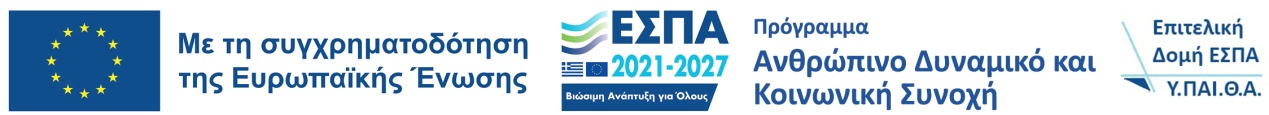 ΠΡΟΣTo Π.Υ.Σ.Π.Ε. ΛασιθίουΣας παρακαλώ να ………………………………......…………………………………………………………………………………………………………………………………..………………………………………………………………………………………………………………………………………………………………………………………………………………………………………………………………………...…………………………………………………………………………………………………………………………………………………………………………………………………………………………………………………………………………………………………………………………………………………………………………………………………………………………………………………………………………………Ο/Η ΑΙΤ…….